Questions are followed by answer fields. Use the ‘Tab’ key to navigate through. Replace Y/N or Yes/No fields with your answer.Questions are followed by answer fields. Use the ‘Tab’ key to navigate through. Replace Y/N or Yes/No fields with your answer.Questions are followed by answer fields. Use the ‘Tab’ key to navigate through. Replace Y/N or Yes/No fields with your answer.Questions are followed by answer fields. Use the ‘Tab’ key to navigate through. Replace Y/N or Yes/No fields with your answer.Questions are followed by answer fields. Use the ‘Tab’ key to navigate through. Replace Y/N or Yes/No fields with your answer.Questions are followed by answer fields. Use the ‘Tab’ key to navigate through. Replace Y/N or Yes/No fields with your answer.Questions are followed by answer fields. Use the ‘Tab’ key to navigate through. Replace Y/N or Yes/No fields with your answer.Questions are followed by answer fields. Use the ‘Tab’ key to navigate through. Replace Y/N or Yes/No fields with your answer.Questions are followed by answer fields. Use the ‘Tab’ key to navigate through. Replace Y/N or Yes/No fields with your answer.Questions are followed by answer fields. Use the ‘Tab’ key to navigate through. Replace Y/N or Yes/No fields with your answer.Questions are followed by answer fields. Use the ‘Tab’ key to navigate through. Replace Y/N or Yes/No fields with your answer.Questions are followed by answer fields. Use the ‘Tab’ key to navigate through. Replace Y/N or Yes/No fields with your answer.Questions are followed by answer fields. Use the ‘Tab’ key to navigate through. Replace Y/N or Yes/No fields with your answer.Questions are followed by answer fields. Use the ‘Tab’ key to navigate through. Replace Y/N or Yes/No fields with your answer.Questions are followed by answer fields. Use the ‘Tab’ key to navigate through. Replace Y/N or Yes/No fields with your answer.Questions are followed by answer fields. Use the ‘Tab’ key to navigate through. Replace Y/N or Yes/No fields with your answer.Questions are followed by answer fields. Use the ‘Tab’ key to navigate through. Replace Y/N or Yes/No fields with your answer.Questions are followed by answer fields. Use the ‘Tab’ key to navigate through. Replace Y/N or Yes/No fields with your answer.Questions are followed by answer fields. Use the ‘Tab’ key to navigate through. Replace Y/N or Yes/No fields with your answer.Questions are followed by answer fields. Use the ‘Tab’ key to navigate through. Replace Y/N or Yes/No fields with your answer.Questions are followed by answer fields. Use the ‘Tab’ key to navigate through. Replace Y/N or Yes/No fields with your answer.Questions are followed by answer fields. Use the ‘Tab’ key to navigate through. Replace Y/N or Yes/No fields with your answer.Questions are followed by answer fields. Use the ‘Tab’ key to navigate through. Replace Y/N or Yes/No fields with your answer.Questions are followed by answer fields. Use the ‘Tab’ key to navigate through. Replace Y/N or Yes/No fields with your answer.To:	Registrar 	LISA / Brands Clerk	GPO Box 3000	Phone:  08 8999 2033Darwin  NT  0801	Email:  adele.kluth@nt.gov.au	To:	Registrar 	LISA / Brands Clerk	GPO Box 3000	Phone:  08 8999 2033Darwin  NT  0801	Email:  adele.kluth@nt.gov.au	To:	Registrar 	LISA / Brands Clerk	GPO Box 3000	Phone:  08 8999 2033Darwin  NT  0801	Email:  adele.kluth@nt.gov.au	To:	Registrar 	LISA / Brands Clerk	GPO Box 3000	Phone:  08 8999 2033Darwin  NT  0801	Email:  adele.kluth@nt.gov.au	To:	Registrar 	LISA / Brands Clerk	GPO Box 3000	Phone:  08 8999 2033Darwin  NT  0801	Email:  adele.kluth@nt.gov.au	To:	Registrar 	LISA / Brands Clerk	GPO Box 3000	Phone:  08 8999 2033Darwin  NT  0801	Email:  adele.kluth@nt.gov.au	To:	Registrar 	LISA / Brands Clerk	GPO Box 3000	Phone:  08 8999 2033Darwin  NT  0801	Email:  adele.kluth@nt.gov.au	To:	Registrar 	LISA / Brands Clerk	GPO Box 3000	Phone:  08 8999 2033Darwin  NT  0801	Email:  adele.kluth@nt.gov.au	To:	Registrar 	LISA / Brands Clerk	GPO Box 3000	Phone:  08 8999 2033Darwin  NT  0801	Email:  adele.kluth@nt.gov.au	To:	Registrar 	LISA / Brands Clerk	GPO Box 3000	Phone:  08 8999 2033Darwin  NT  0801	Email:  adele.kluth@nt.gov.au	To:	Registrar 	LISA / Brands Clerk	GPO Box 3000	Phone:  08 8999 2033Darwin  NT  0801	Email:  adele.kluth@nt.gov.au	To:	Registrar 	LISA / Brands Clerk	GPO Box 3000	Phone:  08 8999 2033Darwin  NT  0801	Email:  adele.kluth@nt.gov.au	To:	Registrar 	LISA / Brands Clerk	GPO Box 3000	Phone:  08 8999 2033Darwin  NT  0801	Email:  adele.kluth@nt.gov.au	To:	Registrar 	LISA / Brands Clerk	GPO Box 3000	Phone:  08 8999 2033Darwin  NT  0801	Email:  adele.kluth@nt.gov.au	To:	Registrar 	LISA / Brands Clerk	GPO Box 3000	Phone:  08 8999 2033Darwin  NT  0801	Email:  adele.kluth@nt.gov.au	To:	Registrar 	LISA / Brands Clerk	GPO Box 3000	Phone:  08 8999 2033Darwin  NT  0801	Email:  adele.kluth@nt.gov.au	To:	Registrar 	LISA / Brands Clerk	GPO Box 3000	Phone:  08 8999 2033Darwin  NT  0801	Email:  adele.kluth@nt.gov.au	To:	Registrar 	LISA / Brands Clerk	GPO Box 3000	Phone:  08 8999 2033Darwin  NT  0801	Email:  adele.kluth@nt.gov.au	To:	Registrar 	LISA / Brands Clerk	GPO Box 3000	Phone:  08 8999 2033Darwin  NT  0801	Email:  adele.kluth@nt.gov.au	To:	Registrar 	LISA / Brands Clerk	GPO Box 3000	Phone:  08 8999 2033Darwin  NT  0801	Email:  adele.kluth@nt.gov.au	To:	Registrar 	LISA / Brands Clerk	GPO Box 3000	Phone:  08 8999 2033Darwin  NT  0801	Email:  adele.kluth@nt.gov.au	To:	Registrar 	LISA / Brands Clerk	GPO Box 3000	Phone:  08 8999 2033Darwin  NT  0801	Email:  adele.kluth@nt.gov.au	To:	Registrar 	LISA / Brands Clerk	GPO Box 3000	Phone:  08 8999 2033Darwin  NT  0801	Email:  adele.kluth@nt.gov.au	To:	Registrar 	LISA / Brands Clerk	GPO Box 3000	Phone:  08 8999 2033Darwin  NT  0801	Email:  adele.kluth@nt.gov.au	To:	Registrar 	LISA / Brands Clerk	GPO Box 3000	Phone:  08 8999 2033Darwin  NT  0801	Email:  adele.kluth@nt.gov.au	I enclose prescribed fee and request that you allot and register a three-letter brand for my use as mentioned hereunder:I enclose prescribed fee and request that you allot and register a three-letter brand for my use as mentioned hereunder:I enclose prescribed fee and request that you allot and register a three-letter brand for my use as mentioned hereunder:I enclose prescribed fee and request that you allot and register a three-letter brand for my use as mentioned hereunder:I enclose prescribed fee and request that you allot and register a three-letter brand for my use as mentioned hereunder:I enclose prescribed fee and request that you allot and register a three-letter brand for my use as mentioned hereunder:I enclose prescribed fee and request that you allot and register a three-letter brand for my use as mentioned hereunder:I enclose prescribed fee and request that you allot and register a three-letter brand for my use as mentioned hereunder:I enclose prescribed fee and request that you allot and register a three-letter brand for my use as mentioned hereunder:I enclose prescribed fee and request that you allot and register a three-letter brand for my use as mentioned hereunder:I enclose prescribed fee and request that you allot and register a three-letter brand for my use as mentioned hereunder:I enclose prescribed fee and request that you allot and register a three-letter brand for my use as mentioned hereunder:I enclose prescribed fee and request that you allot and register a three-letter brand for my use as mentioned hereunder:I enclose prescribed fee and request that you allot and register a three-letter brand for my use as mentioned hereunder:I enclose prescribed fee and request that you allot and register a three-letter brand for my use as mentioned hereunder:I enclose prescribed fee and request that you allot and register a three-letter brand for my use as mentioned hereunder:I enclose prescribed fee and request that you allot and register a three-letter brand for my use as mentioned hereunder:I enclose prescribed fee and request that you allot and register a three-letter brand for my use as mentioned hereunder:I enclose prescribed fee and request that you allot and register a three-letter brand for my use as mentioned hereunder:I enclose prescribed fee and request that you allot and register a three-letter brand for my use as mentioned hereunder:I enclose prescribed fee and request that you allot and register a three-letter brand for my use as mentioned hereunder:I enclose prescribed fee and request that you allot and register a three-letter brand for my use as mentioned hereunder:I enclose prescribed fee and request that you allot and register a three-letter brand for my use as mentioned hereunder:I enclose prescribed fee and request that you allot and register a three-letter brand for my use as mentioned hereunder:I enclose prescribed fee and request that you allot and register a three-letter brand for my use as mentioned hereunder:Brand Registration detailsBrand Registration detailsBrand Registration detailsBrand Registration detailsBrand Registration detailsBrand Registration detailsBrand Registration detailsBrand Registration detailsBrand Registration detailsBrand Registration detailsBrand Registration detailsBrand Registration detailsBrand Registration detailsBrand Registration detailsBrand Registration detailsBrand Registration detailsBrand Registration detailsBrand Registration detailsBrand Registration detailsBrand Registration detailsBrand Registration detailsBrand Registration detailsBrand Registration detailsBrand Registration detailsBrand Registration detailsName of applicant/s in full 
E.g. Individual/s name OR trading as business OR Company -Include ABN/ACN (if applicable).Name of applicant/s in full 
E.g. Individual/s name OR trading as business OR Company -Include ABN/ACN (if applicable).Name of applicant/s in full 
E.g. Individual/s name OR trading as business OR Company -Include ABN/ACN (if applicable).Name of applicant/s in full 
E.g. Individual/s name OR trading as business OR Company -Include ABN/ACN (if applicable).Name of applicant/s in full 
E.g. Individual/s name OR trading as business OR Company -Include ABN/ACN (if applicable).Name of applicant/s in full 
E.g. Individual/s name OR trading as business OR Company -Include ABN/ACN (if applicable).Name of applicant/s in full 
E.g. Individual/s name OR trading as business OR Company -Include ABN/ACN (if applicable).ACN/ABN:ACN/ABN:ACN/ABN:ACN/ABN:ACN/ABN:ACN/ABN:ACN/ABN:ACN/ABN:ACN/ABN:ACN/ABN:ACN/ABN:ACN/ABN:ACN/ABN:ACN/ABN:ACN/ABN:ACN/ABN:ACN/ABN:ACN/ABN:Three-letter Brand required (must select 3) Select from list, in order of preference (surrounding properties checked)Three-letter Brand required (must select 3) Select from list, in order of preference (surrounding properties checked)Three-letter Brand required (must select 3) Select from list, in order of preference (surrounding properties checked)Three-letter Brand required (must select 3) Select from list, in order of preference (surrounding properties checked)Three-letter Brand required (must select 3) Select from list, in order of preference (surrounding properties checked)Three-letter Brand required (must select 3) Select from list, in order of preference (surrounding properties checked)Three-letter Brand required (must select 3) Select from list, in order of preference (surrounding properties checked)Three-letter Brand required (must select 3) Select from list, in order of preference (surrounding properties checked)Three-letter Brand required (must select 3) Select from list, in order of preference (surrounding properties checked)1111111222222333Run / Property on which Brand will be used (branding iron applied) (Property Name – NT Portion #, Pastoral Lease, Lot / Section No. Hundred of….)Run / Property on which Brand will be used (branding iron applied) (Property Name – NT Portion #, Pastoral Lease, Lot / Section No. Hundred of….)Run / Property on which Brand will be used (branding iron applied) (Property Name – NT Portion #, Pastoral Lease, Lot / Section No. Hundred of….)Run / Property on which Brand will be used (branding iron applied) (Property Name – NT Portion #, Pastoral Lease, Lot / Section No. Hundred of….)Run / Property on which Brand will be used (branding iron applied) (Property Name – NT Portion #, Pastoral Lease, Lot / Section No. Hundred of….)Run / Property on which Brand will be used (branding iron applied) (Property Name – NT Portion #, Pastoral Lease, Lot / Section No. Hundred of….)Run / Property on which Brand will be used (branding iron applied) (Property Name – NT Portion #, Pastoral Lease, Lot / Section No. Hundred of….)Run / Property on which Brand will be used (branding iron applied) (Property Name – NT Portion #, Pastoral Lease, Lot / Section No. Hundred of….)Run / Property on which Brand will be used (branding iron applied) (Property Name – NT Portion #, Pastoral Lease, Lot / Section No. Hundred of….)Run / Property on which Brand will be used (branding iron applied) (Property Name – NT Portion #, Pastoral Lease, Lot / Section No. Hundred of….)Run / Property on which Brand will be used (branding iron applied) (Property Name – NT Portion #, Pastoral Lease, Lot / Section No. Hundred of….)Branding position/s for 3ltr brand 
Select from Code Index (page 2)Branding position/s for 3ltr brand 
Select from Code Index (page 2)Branding position/s for 3ltr brand 
Select from Code Index (page 2)Branding position/s for 3ltr brand 
Select from Code Index (page 2)Branding position/s for 3ltr brand 
Select from Code Index (page 2)Branding position/s for 3ltr brand 
Select from Code Index (page 2)Branding position/s for 3ltr brand 
Select from Code Index (page 2)Branding position/s for 3ltr brand 
Select from Code Index (page 2)Branding position/s for 3ltr brand 
Select from Code Index (page 2)Branding position/s for 3ltr brand 
Select from Code Index (page 2)Branding position/s for 3ltr brand 
Select from Code Index (page 2)CattleCattleHorseHorseHorseApplicants must provide proof of ownership of the run on which they intend to use the brand, a photocopy of the land title is sufficient, or, if applicant is not the owner of the run they must have the Owners Permission to Use Run form completed by the Owners granting permission to use the brand on his/her property.Applicants must provide proof of ownership of the run on which they intend to use the brand, a photocopy of the land title is sufficient, or, if applicant is not the owner of the run they must have the Owners Permission to Use Run form completed by the Owners granting permission to use the brand on his/her property.Applicants must provide proof of ownership of the run on which they intend to use the brand, a photocopy of the land title is sufficient, or, if applicant is not the owner of the run they must have the Owners Permission to Use Run form completed by the Owners granting permission to use the brand on his/her property.Applicants must provide proof of ownership of the run on which they intend to use the brand, a photocopy of the land title is sufficient, or, if applicant is not the owner of the run they must have the Owners Permission to Use Run form completed by the Owners granting permission to use the brand on his/her property.Applicants must provide proof of ownership of the run on which they intend to use the brand, a photocopy of the land title is sufficient, or, if applicant is not the owner of the run they must have the Owners Permission to Use Run form completed by the Owners granting permission to use the brand on his/her property.Applicants must provide proof of ownership of the run on which they intend to use the brand, a photocopy of the land title is sufficient, or, if applicant is not the owner of the run they must have the Owners Permission to Use Run form completed by the Owners granting permission to use the brand on his/her property.Applicants must provide proof of ownership of the run on which they intend to use the brand, a photocopy of the land title is sufficient, or, if applicant is not the owner of the run they must have the Owners Permission to Use Run form completed by the Owners granting permission to use the brand on his/her property.Applicants must provide proof of ownership of the run on which they intend to use the brand, a photocopy of the land title is sufficient, or, if applicant is not the owner of the run they must have the Owners Permission to Use Run form completed by the Owners granting permission to use the brand on his/her property.Applicants must provide proof of ownership of the run on which they intend to use the brand, a photocopy of the land title is sufficient, or, if applicant is not the owner of the run they must have the Owners Permission to Use Run form completed by the Owners granting permission to use the brand on his/her property.Applicants must provide proof of ownership of the run on which they intend to use the brand, a photocopy of the land title is sufficient, or, if applicant is not the owner of the run they must have the Owners Permission to Use Run form completed by the Owners granting permission to use the brand on his/her property.Applicants must provide proof of ownership of the run on which they intend to use the brand, a photocopy of the land title is sufficient, or, if applicant is not the owner of the run they must have the Owners Permission to Use Run form completed by the Owners granting permission to use the brand on his/her property.Applicants must provide proof of ownership of the run on which they intend to use the brand, a photocopy of the land title is sufficient, or, if applicant is not the owner of the run they must have the Owners Permission to Use Run form completed by the Owners granting permission to use the brand on his/her property.Applicants must provide proof of ownership of the run on which they intend to use the brand, a photocopy of the land title is sufficient, or, if applicant is not the owner of the run they must have the Owners Permission to Use Run form completed by the Owners granting permission to use the brand on his/her property.Applicants must provide proof of ownership of the run on which they intend to use the brand, a photocopy of the land title is sufficient, or, if applicant is not the owner of the run they must have the Owners Permission to Use Run form completed by the Owners granting permission to use the brand on his/her property.Applicants must provide proof of ownership of the run on which they intend to use the brand, a photocopy of the land title is sufficient, or, if applicant is not the owner of the run they must have the Owners Permission to Use Run form completed by the Owners granting permission to use the brand on his/her property.Applicants must provide proof of ownership of the run on which they intend to use the brand, a photocopy of the land title is sufficient, or, if applicant is not the owner of the run they must have the Owners Permission to Use Run form completed by the Owners granting permission to use the brand on his/her property.Applicants must provide proof of ownership of the run on which they intend to use the brand, a photocopy of the land title is sufficient, or, if applicant is not the owner of the run they must have the Owners Permission to Use Run form completed by the Owners granting permission to use the brand on his/her property.Applicants must provide proof of ownership of the run on which they intend to use the brand, a photocopy of the land title is sufficient, or, if applicant is not the owner of the run they must have the Owners Permission to Use Run form completed by the Owners granting permission to use the brand on his/her property.Applicants must provide proof of ownership of the run on which they intend to use the brand, a photocopy of the land title is sufficient, or, if applicant is not the owner of the run they must have the Owners Permission to Use Run form completed by the Owners granting permission to use the brand on his/her property.Applicants must provide proof of ownership of the run on which they intend to use the brand, a photocopy of the land title is sufficient, or, if applicant is not the owner of the run they must have the Owners Permission to Use Run form completed by the Owners granting permission to use the brand on his/her property.Applicants must provide proof of ownership of the run on which they intend to use the brand, a photocopy of the land title is sufficient, or, if applicant is not the owner of the run they must have the Owners Permission to Use Run form completed by the Owners granting permission to use the brand on his/her property.Applicants must provide proof of ownership of the run on which they intend to use the brand, a photocopy of the land title is sufficient, or, if applicant is not the owner of the run they must have the Owners Permission to Use Run form completed by the Owners granting permission to use the brand on his/her property.Applicants must provide proof of ownership of the run on which they intend to use the brand, a photocopy of the land title is sufficient, or, if applicant is not the owner of the run they must have the Owners Permission to Use Run form completed by the Owners granting permission to use the brand on his/her property.Applicants must provide proof of ownership of the run on which they intend to use the brand, a photocopy of the land title is sufficient, or, if applicant is not the owner of the run they must have the Owners Permission to Use Run form completed by the Owners granting permission to use the brand on his/her property.Applicants must provide proof of ownership of the run on which they intend to use the brand, a photocopy of the land title is sufficient, or, if applicant is not the owner of the run they must have the Owners Permission to Use Run form completed by the Owners granting permission to use the brand on his/her property.Contact detailsContact detailsContact detailsContact detailsContact detailsContact detailsContact detailsContact detailsContact detailsContact detailsContact detailsContact detailsContact detailsContact detailsContact detailsContact detailsContact detailsContact detailsContact detailsContact detailsContact detailsContact detailsContact detailsContact detailsContact detailsPostal address of applicant/s:Postal address of applicant/s:Postal address of applicant/s:Telephone:Telephone:Telephone:Mobile:Mobile:Mobile:Mobile:Email:Email:Email:Dated: Dated: Dated: Dated:         /        /20             /        /20             /        /20             /        /20     SignaturesSignaturesSignaturesSignaturesSignaturesSignaturesSignaturesSignaturesSignaturesSignaturesSignaturesSignaturesSignaturesSignaturesSignaturesSignaturesSignaturesSignaturesSignaturesSignaturesSignaturesSignaturesSignaturesSignaturesSignaturesApplicant 1 – I am over the age of 18 yearsApplicant 1 – I am over the age of 18 yearsApplicant 1 – I am over the age of 18 yearsApplicant 1 – I am over the age of 18 yearsApplicant 1 – I am over the age of 18 yearsApplicant 1 – I am over the age of 18 yearsApplicant 1 – I am over the age of 18 yearsApplicant 1 – I am over the age of 18 yearsApplicant 1 – I am over the age of 18 yearsApplicant 1 – I am over the age of 18 yearsApplicant 1 – I am over the age of 18 yearsApplicant 1 – I am over the age of 18 yearsApplicant 1 – I am over the age of 18 yearsApplicant 1 – I am over the age of 18 yearsApplicant 1 – I am over the age of 18 yearsApplicant 1 – I am over the age of 18 yearsApplicant 1 – I am over the age of 18 yearsApplicant 1 – I am over the age of 18 yearsApplicant 1 – I am over the age of 18 yearsApplicant 1 – I am over the age of 18 yearsApplicant 1 – I am over the age of 18 yearsApplicant 1 – I am over the age of 18 yearsApplicant 1 – I am over the age of 18 yearsApplicant 1 – I am over the age of 18 yearsApplicant 1 – I am over the age of 18 yearsI (print name)I (print name)Signature:Signature:Signature:Signature:Signature:Applicant 2 – I am over the age of 18 yearsApplicant 2 – I am over the age of 18 yearsApplicant 2 – I am over the age of 18 yearsApplicant 2 – I am over the age of 18 yearsApplicant 2 – I am over the age of 18 yearsApplicant 2 – I am over the age of 18 yearsApplicant 2 – I am over the age of 18 yearsApplicant 2 – I am over the age of 18 yearsApplicant 2 – I am over the age of 18 yearsApplicant 2 – I am over the age of 18 yearsApplicant 2 – I am over the age of 18 yearsApplicant 2 – I am over the age of 18 yearsApplicant 2 – I am over the age of 18 yearsApplicant 2 – I am over the age of 18 yearsApplicant 2 – I am over the age of 18 yearsApplicant 2 – I am over the age of 18 yearsApplicant 2 – I am over the age of 18 yearsApplicant 2 – I am over the age of 18 yearsApplicant 2 – I am over the age of 18 yearsApplicant 2 – I am over the age of 18 yearsApplicant 2 – I am over the age of 18 yearsApplicant 2 – I am over the age of 18 yearsApplicant 2 – I am over the age of 18 yearsApplicant 2 – I am over the age of 18 yearsApplicant 2 – I am over the age of 18 yearsI (print name)I (print name)Signature:Signature:Signature:Signature:Signature:Applicant 3 – I am over the age of 18 yearsApplicant 3 – I am over the age of 18 yearsApplicant 3 – I am over the age of 18 yearsApplicant 3 – I am over the age of 18 yearsApplicant 3 – I am over the age of 18 yearsApplicant 3 – I am over the age of 18 yearsApplicant 3 – I am over the age of 18 yearsApplicant 3 – I am over the age of 18 yearsApplicant 3 – I am over the age of 18 yearsApplicant 3 – I am over the age of 18 yearsApplicant 3 – I am over the age of 18 yearsApplicant 3 – I am over the age of 18 yearsApplicant 3 – I am over the age of 18 yearsApplicant 3 – I am over the age of 18 yearsApplicant 3 – I am over the age of 18 yearsApplicant 3 – I am over the age of 18 yearsApplicant 3 – I am over the age of 18 yearsApplicant 3 – I am over the age of 18 yearsApplicant 3 – I am over the age of 18 yearsApplicant 3 – I am over the age of 18 yearsApplicant 3 – I am over the age of 18 yearsApplicant 3 – I am over the age of 18 yearsApplicant 3 – I am over the age of 18 yearsApplicant 3 – I am over the age of 18 yearsApplicant 3 – I am over the age of 18 yearsI (print name)I (print name)Signature:Signature:Signature:Signature:Signature:PaymentPaymentPaymentPaymentPaymentPaymentPaymentPaymentPaymentPaymentPaymentPaymentPaymentPaymentPaymentPaymentPaymentPaymentPaymentPaymentPaymentPaymentPaymentPaymentPaymentRTM – Application for Three-Letter Brand – Note Fees subject to change 1st July each yearRTM – Application for Three-Letter Brand – Note Fees subject to change 1st July each yearRTM – Application for Three-Letter Brand – Note Fees subject to change 1st July each yearRTM – Application for Three-Letter Brand – Note Fees subject to change 1st July each yearRTM – Application for Three-Letter Brand – Note Fees subject to change 1st July each yearRTM – Application for Three-Letter Brand – Note Fees subject to change 1st July each yearRTM – Application for Three-Letter Brand – Note Fees subject to change 1st July each yearRTM – Application for Three-Letter Brand – Note Fees subject to change 1st July each yearRTM – Application for Three-Letter Brand – Note Fees subject to change 1st July each yearRTM – Application for Three-Letter Brand – Note Fees subject to change 1st July each yearRTM – Application for Three-Letter Brand – Note Fees subject to change 1st July each yearRTM – Application for Three-Letter Brand – Note Fees subject to change 1st July each yearRTM – Application for Three-Letter Brand – Note Fees subject to change 1st July each yearRTM – Application for Three-Letter Brand – Note Fees subject to change 1st July each yearRTM – Application for Three-Letter Brand – Note Fees subject to change 1st July each yearRTM – Application for Three-Letter Brand – Note Fees subject to change 1st July each yearRTM – Application for Three-Letter Brand – Note Fees subject to change 1st July each yearRTM – Application for Three-Letter Brand – Note Fees subject to change 1st July each yearRTM – Application for Three-Letter Brand – Note Fees subject to change 1st July each yearRTM – Application for Three-Letter Brand – Note Fees subject to change 1st July each yearRTM – Application for Three-Letter Brand – Note Fees subject to change 1st July each yearRTM – Application for Three-Letter Brand – Note Fees subject to change 1st July each yearRTM – Application for Three-Letter Brand – Note Fees subject to change 1st July each yearRTM – Application for Three-Letter Brand – Note Fees subject to change 1st July each yearRTM – Application for Three-Letter Brand – Note Fees subject to change 1st July each yearPayment type:Payment type:Payment type:Payment type:$127 CHEQUE attached (made payable to RTM)$127 CHEQUE attached (made payable to RTM)$127 CHEQUE attached (made payable to RTM)$127 CHEQUE attached (made payable to RTM)$127 CHEQUE attached (made payable to RTM)$127 CHEQUE attached (made payable to RTM)$127 CHEQUE attached (made payable to RTM)$127 CHEQUE attached (made payable to RTM)$127 CHEQUE attached (made payable to RTM)$127 CHEQUE attached (made payable to RTM)$127 CHEQUE attached (made payable to RTM)$127 CHEQUE attached (made payable to RTM)$127 CHEQUE attached (made payable to RTM)Please charge my Credit Card $127Please charge my Credit Card $127Please charge my Credit Card $127Please charge my Credit Card $127Please charge my Credit Card $127Please charge my Credit Card $127Please charge my Credit Card $127Please charge my Credit Card $127B/CARD / M/CARD / VISAB/CARD / M/CARD / VISAB/CARD / M/CARD / VISAB/CARD / M/CARD / VISAB/CARD / M/CARD / VISAB/CARD / M/CARD / VISACard number:Card number:_ _ _ _/_ _ _ _/ _ _ _ _ /_ _ _ __ _ _ _/_ _ _ _/ _ _ _ _ /_ _ _ __ _ _ _/_ _ _ _/ _ _ _ _ /_ _ _ __ _ _ _/_ _ _ _/ _ _ _ _ /_ _ _ __ _ _ _/_ _ _ _/ _ _ _ _ /_ _ _ __ _ _ _/_ _ _ _/ _ _ _ _ /_ _ _ __ _ _ _/_ _ _ _/ _ _ _ _ /_ _ _ __ _ _ _/_ _ _ _/ _ _ _ _ /_ _ _ __ _ _ _/_ _ _ _/ _ _ _ _ /_ _ _ __ _ _ _/_ _ _ _/ _ _ _ _ /_ _ _ _Expiry:Expiry:_ _/_ __ _/_ __ _/_ _CCV:_ _ _Name on credit card:Name on credit card:Name on credit card:Name on credit card:Name on credit card:Signature:Signature:Signature:Signature:Office use onlyOffice use onlyOffice use onlyOffice use onlyOffice use onlyOffice use onlyOffice use onlyOffice use onlyOffice use onlyOffice use onlyOffice use onlyOffice use onlyOffice use onlyOffice use onlyOffice use onlyOffice use onlyOffice use onlyOffice use onlyOffice use onlyOffice use onlyOffice use onlyOffice use onlyOffice use onlyOffice use onlyOffice use onlyLISA / Brands, Livestock Biosecurity, BAW, DITT – Cost Code:  92HF1N03D134535	N00 = no GSTLISA / Brands, Livestock Biosecurity, BAW, DITT – Cost Code:  92HF1N03D134535	N00 = no GSTLISA / Brands, Livestock Biosecurity, BAW, DITT – Cost Code:  92HF1N03D134535	N00 = no GSTLISA / Brands, Livestock Biosecurity, BAW, DITT – Cost Code:  92HF1N03D134535	N00 = no GSTLISA / Brands, Livestock Biosecurity, BAW, DITT – Cost Code:  92HF1N03D134535	N00 = no GSTLISA / Brands, Livestock Biosecurity, BAW, DITT – Cost Code:  92HF1N03D134535	N00 = no GSTLISA / Brands, Livestock Biosecurity, BAW, DITT – Cost Code:  92HF1N03D134535	N00 = no GSTLISA / Brands, Livestock Biosecurity, BAW, DITT – Cost Code:  92HF1N03D134535	N00 = no GSTLISA / Brands, Livestock Biosecurity, BAW, DITT – Cost Code:  92HF1N03D134535	N00 = no GSTLISA / Brands, Livestock Biosecurity, BAW, DITT – Cost Code:  92HF1N03D134535	N00 = no GSTLISA / Brands, Livestock Biosecurity, BAW, DITT – Cost Code:  92HF1N03D134535	N00 = no GSTLISA / Brands, Livestock Biosecurity, BAW, DITT – Cost Code:  92HF1N03D134535	N00 = no GSTLISA / Brands, Livestock Biosecurity, BAW, DITT – Cost Code:  92HF1N03D134535	N00 = no GSTLISA / Brands, Livestock Biosecurity, BAW, DITT – Cost Code:  92HF1N03D134535	N00 = no GSTLISA / Brands, Livestock Biosecurity, BAW, DITT – Cost Code:  92HF1N03D134535	N00 = no GSTLISA / Brands, Livestock Biosecurity, BAW, DITT – Cost Code:  92HF1N03D134535	N00 = no GSTLISA / Brands, Livestock Biosecurity, BAW, DITT – Cost Code:  92HF1N03D134535	N00 = no GSTLISA / Brands, Livestock Biosecurity, BAW, DITT – Cost Code:  92HF1N03D134535	N00 = no GSTLISA / Brands, Livestock Biosecurity, BAW, DITT – Cost Code:  92HF1N03D134535	N00 = no GSTLISA / Brands, Livestock Biosecurity, BAW, DITT – Cost Code:  92HF1N03D134535	N00 = no GSTLISA / Brands, Livestock Biosecurity, BAW, DITT – Cost Code:  92HF1N03D134535	N00 = no GSTLISA / Brands, Livestock Biosecurity, BAW, DITT – Cost Code:  92HF1N03D134535	N00 = no GSTLISA / Brands, Livestock Biosecurity, BAW, DITT – Cost Code:  92HF1N03D134535	N00 = no GSTLISA / Brands, Livestock Biosecurity, BAW, DITT – Cost Code:  92HF1N03D134535	N00 = no GSTLISA / Brands, Livestock Biosecurity, BAW, DITT – Cost Code:  92HF1N03D134535	N00 = no GSTLivestock Regulations 18	Positions of BrandsThe first brand applied to livestock must be in the position described in the certificate of registration for the brand.Each subsequent brand applied to livestock may be in any other position, where there is sufficient space, specified in Schedule 2.A person commits an offence if the person applies a registered brand to livestock in a position other than is required or permitted by subregulation (1) or (2).Therefore owners must notify the Registrar of Brands of the position in which they decide to place any brand and shall not vary the position of the brands without permission of the Registrar.Please discuss your requirements with your Regional Livestock Biosecurity Officer (RLBO).Code index to the Branding of cattle and horsesLivestock Regulations 18	Positions of BrandsThe first brand applied to livestock must be in the position described in the certificate of registration for the brand.Each subsequent brand applied to livestock may be in any other position, where there is sufficient space, specified in Schedule 2.A person commits an offence if the person applies a registered brand to livestock in a position other than is required or permitted by subregulation (1) or (2).Therefore owners must notify the Registrar of Brands of the position in which they decide to place any brand and shall not vary the position of the brands without permission of the Registrar.Please discuss your requirements with your Regional Livestock Biosecurity Officer (RLBO).Code index to the Branding of cattle and horsesLivestock Regulations 18	Positions of BrandsThe first brand applied to livestock must be in the position described in the certificate of registration for the brand.Each subsequent brand applied to livestock may be in any other position, where there is sufficient space, specified in Schedule 2.A person commits an offence if the person applies a registered brand to livestock in a position other than is required or permitted by subregulation (1) or (2).Therefore owners must notify the Registrar of Brands of the position in which they decide to place any brand and shall not vary the position of the brands without permission of the Registrar.Please discuss your requirements with your Regional Livestock Biosecurity Officer (RLBO).Code index to the Branding of cattle and horsesLivestock Regulations 18	Positions of BrandsThe first brand applied to livestock must be in the position described in the certificate of registration for the brand.Each subsequent brand applied to livestock may be in any other position, where there is sufficient space, specified in Schedule 2.A person commits an offence if the person applies a registered brand to livestock in a position other than is required or permitted by subregulation (1) or (2).Therefore owners must notify the Registrar of Brands of the position in which they decide to place any brand and shall not vary the position of the brands without permission of the Registrar.Please discuss your requirements with your Regional Livestock Biosecurity Officer (RLBO).Code index to the Branding of cattle and horsesLivestock Regulations 18	Positions of BrandsThe first brand applied to livestock must be in the position described in the certificate of registration for the brand.Each subsequent brand applied to livestock may be in any other position, where there is sufficient space, specified in Schedule 2.A person commits an offence if the person applies a registered brand to livestock in a position other than is required or permitted by subregulation (1) or (2).Therefore owners must notify the Registrar of Brands of the position in which they decide to place any brand and shall not vary the position of the brands without permission of the Registrar.Please discuss your requirements with your Regional Livestock Biosecurity Officer (RLBO).Code index to the Branding of cattle and horsesLivestock Regulations 18	Positions of BrandsThe first brand applied to livestock must be in the position described in the certificate of registration for the brand.Each subsequent brand applied to livestock may be in any other position, where there is sufficient space, specified in Schedule 2.A person commits an offence if the person applies a registered brand to livestock in a position other than is required or permitted by subregulation (1) or (2).Therefore owners must notify the Registrar of Brands of the position in which they decide to place any brand and shall not vary the position of the brands without permission of the Registrar.Please discuss your requirements with your Regional Livestock Biosecurity Officer (RLBO).Code index to the Branding of cattle and horsesLivestock Regulations 18	Positions of BrandsThe first brand applied to livestock must be in the position described in the certificate of registration for the brand.Each subsequent brand applied to livestock may be in any other position, where there is sufficient space, specified in Schedule 2.A person commits an offence if the person applies a registered brand to livestock in a position other than is required or permitted by subregulation (1) or (2).Therefore owners must notify the Registrar of Brands of the position in which they decide to place any brand and shall not vary the position of the brands without permission of the Registrar.Please discuss your requirements with your Regional Livestock Biosecurity Officer (RLBO).Code index to the Branding of cattle and horsesLivestock Regulations 18	Positions of BrandsThe first brand applied to livestock must be in the position described in the certificate of registration for the brand.Each subsequent brand applied to livestock may be in any other position, where there is sufficient space, specified in Schedule 2.A person commits an offence if the person applies a registered brand to livestock in a position other than is required or permitted by subregulation (1) or (2).Therefore owners must notify the Registrar of Brands of the position in which they decide to place any brand and shall not vary the position of the brands without permission of the Registrar.Please discuss your requirements with your Regional Livestock Biosecurity Officer (RLBO).Code index to the Branding of cattle and horsesLivestock Regulations 18	Positions of BrandsThe first brand applied to livestock must be in the position described in the certificate of registration for the brand.Each subsequent brand applied to livestock may be in any other position, where there is sufficient space, specified in Schedule 2.A person commits an offence if the person applies a registered brand to livestock in a position other than is required or permitted by subregulation (1) or (2).Therefore owners must notify the Registrar of Brands of the position in which they decide to place any brand and shall not vary the position of the brands without permission of the Registrar.Please discuss your requirements with your Regional Livestock Biosecurity Officer (RLBO).Code index to the Branding of cattle and horsesLivestock Regulations 18	Positions of BrandsThe first brand applied to livestock must be in the position described in the certificate of registration for the brand.Each subsequent brand applied to livestock may be in any other position, where there is sufficient space, specified in Schedule 2.A person commits an offence if the person applies a registered brand to livestock in a position other than is required or permitted by subregulation (1) or (2).Therefore owners must notify the Registrar of Brands of the position in which they decide to place any brand and shall not vary the position of the brands without permission of the Registrar.Please discuss your requirements with your Regional Livestock Biosecurity Officer (RLBO).Code index to the Branding of cattle and horsesLivestock Regulations 18	Positions of BrandsThe first brand applied to livestock must be in the position described in the certificate of registration for the brand.Each subsequent brand applied to livestock may be in any other position, where there is sufficient space, specified in Schedule 2.A person commits an offence if the person applies a registered brand to livestock in a position other than is required or permitted by subregulation (1) or (2).Therefore owners must notify the Registrar of Brands of the position in which they decide to place any brand and shall not vary the position of the brands without permission of the Registrar.Please discuss your requirements with your Regional Livestock Biosecurity Officer (RLBO).Code index to the Branding of cattle and horsesLivestock Regulations 18	Positions of BrandsThe first brand applied to livestock must be in the position described in the certificate of registration for the brand.Each subsequent brand applied to livestock may be in any other position, where there is sufficient space, specified in Schedule 2.A person commits an offence if the person applies a registered brand to livestock in a position other than is required or permitted by subregulation (1) or (2).Therefore owners must notify the Registrar of Brands of the position in which they decide to place any brand and shall not vary the position of the brands without permission of the Registrar.Please discuss your requirements with your Regional Livestock Biosecurity Officer (RLBO).Code index to the Branding of cattle and horsesLivestock Regulations 18	Positions of BrandsThe first brand applied to livestock must be in the position described in the certificate of registration for the brand.Each subsequent brand applied to livestock may be in any other position, where there is sufficient space, specified in Schedule 2.A person commits an offence if the person applies a registered brand to livestock in a position other than is required or permitted by subregulation (1) or (2).Therefore owners must notify the Registrar of Brands of the position in which they decide to place any brand and shall not vary the position of the brands without permission of the Registrar.Please discuss your requirements with your Regional Livestock Biosecurity Officer (RLBO).Code index to the Branding of cattle and horsesLivestock Regulations 18	Positions of BrandsThe first brand applied to livestock must be in the position described in the certificate of registration for the brand.Each subsequent brand applied to livestock may be in any other position, where there is sufficient space, specified in Schedule 2.A person commits an offence if the person applies a registered brand to livestock in a position other than is required or permitted by subregulation (1) or (2).Therefore owners must notify the Registrar of Brands of the position in which they decide to place any brand and shall not vary the position of the brands without permission of the Registrar.Please discuss your requirements with your Regional Livestock Biosecurity Officer (RLBO).Code index to the Branding of cattle and horsesLivestock Regulations 18	Positions of BrandsThe first brand applied to livestock must be in the position described in the certificate of registration for the brand.Each subsequent brand applied to livestock may be in any other position, where there is sufficient space, specified in Schedule 2.A person commits an offence if the person applies a registered brand to livestock in a position other than is required or permitted by subregulation (1) or (2).Therefore owners must notify the Registrar of Brands of the position in which they decide to place any brand and shall not vary the position of the brands without permission of the Registrar.Please discuss your requirements with your Regional Livestock Biosecurity Officer (RLBO).Code index to the Branding of cattle and horsesLivestock Regulations 18	Positions of BrandsThe first brand applied to livestock must be in the position described in the certificate of registration for the brand.Each subsequent brand applied to livestock may be in any other position, where there is sufficient space, specified in Schedule 2.A person commits an offence if the person applies a registered brand to livestock in a position other than is required or permitted by subregulation (1) or (2).Therefore owners must notify the Registrar of Brands of the position in which they decide to place any brand and shall not vary the position of the brands without permission of the Registrar.Please discuss your requirements with your Regional Livestock Biosecurity Officer (RLBO).Code index to the Branding of cattle and horsesLivestock Regulations 18	Positions of BrandsThe first brand applied to livestock must be in the position described in the certificate of registration for the brand.Each subsequent brand applied to livestock may be in any other position, where there is sufficient space, specified in Schedule 2.A person commits an offence if the person applies a registered brand to livestock in a position other than is required or permitted by subregulation (1) or (2).Therefore owners must notify the Registrar of Brands of the position in which they decide to place any brand and shall not vary the position of the brands without permission of the Registrar.Please discuss your requirements with your Regional Livestock Biosecurity Officer (RLBO).Code index to the Branding of cattle and horsesLivestock Regulations 18	Positions of BrandsThe first brand applied to livestock must be in the position described in the certificate of registration for the brand.Each subsequent brand applied to livestock may be in any other position, where there is sufficient space, specified in Schedule 2.A person commits an offence if the person applies a registered brand to livestock in a position other than is required or permitted by subregulation (1) or (2).Therefore owners must notify the Registrar of Brands of the position in which they decide to place any brand and shall not vary the position of the brands without permission of the Registrar.Please discuss your requirements with your Regional Livestock Biosecurity Officer (RLBO).Code index to the Branding of cattle and horsesLivestock Regulations 18	Positions of BrandsThe first brand applied to livestock must be in the position described in the certificate of registration for the brand.Each subsequent brand applied to livestock may be in any other position, where there is sufficient space, specified in Schedule 2.A person commits an offence if the person applies a registered brand to livestock in a position other than is required or permitted by subregulation (1) or (2).Therefore owners must notify the Registrar of Brands of the position in which they decide to place any brand and shall not vary the position of the brands without permission of the Registrar.Please discuss your requirements with your Regional Livestock Biosecurity Officer (RLBO).Code index to the Branding of cattle and horsesLivestock Regulations 18	Positions of BrandsThe first brand applied to livestock must be in the position described in the certificate of registration for the brand.Each subsequent brand applied to livestock may be in any other position, where there is sufficient space, specified in Schedule 2.A person commits an offence if the person applies a registered brand to livestock in a position other than is required or permitted by subregulation (1) or (2).Therefore owners must notify the Registrar of Brands of the position in which they decide to place any brand and shall not vary the position of the brands without permission of the Registrar.Please discuss your requirements with your Regional Livestock Biosecurity Officer (RLBO).Code index to the Branding of cattle and horsesLivestock Regulations 18	Positions of BrandsThe first brand applied to livestock must be in the position described in the certificate of registration for the brand.Each subsequent brand applied to livestock may be in any other position, where there is sufficient space, specified in Schedule 2.A person commits an offence if the person applies a registered brand to livestock in a position other than is required or permitted by subregulation (1) or (2).Therefore owners must notify the Registrar of Brands of the position in which they decide to place any brand and shall not vary the position of the brands without permission of the Registrar.Please discuss your requirements with your Regional Livestock Biosecurity Officer (RLBO).Code index to the Branding of cattle and horsesLivestock Regulations 18	Positions of BrandsThe first brand applied to livestock must be in the position described in the certificate of registration for the brand.Each subsequent brand applied to livestock may be in any other position, where there is sufficient space, specified in Schedule 2.A person commits an offence if the person applies a registered brand to livestock in a position other than is required or permitted by subregulation (1) or (2).Therefore owners must notify the Registrar of Brands of the position in which they decide to place any brand and shall not vary the position of the brands without permission of the Registrar.Please discuss your requirements with your Regional Livestock Biosecurity Officer (RLBO).Code index to the Branding of cattle and horsesLivestock Regulations 18	Positions of BrandsThe first brand applied to livestock must be in the position described in the certificate of registration for the brand.Each subsequent brand applied to livestock may be in any other position, where there is sufficient space, specified in Schedule 2.A person commits an offence if the person applies a registered brand to livestock in a position other than is required or permitted by subregulation (1) or (2).Therefore owners must notify the Registrar of Brands of the position in which they decide to place any brand and shall not vary the position of the brands without permission of the Registrar.Please discuss your requirements with your Regional Livestock Biosecurity Officer (RLBO).Code index to the Branding of cattle and horsesLivestock Regulations 18	Positions of BrandsThe first brand applied to livestock must be in the position described in the certificate of registration for the brand.Each subsequent brand applied to livestock may be in any other position, where there is sufficient space, specified in Schedule 2.A person commits an offence if the person applies a registered brand to livestock in a position other than is required or permitted by subregulation (1) or (2).Therefore owners must notify the Registrar of Brands of the position in which they decide to place any brand and shall not vary the position of the brands without permission of the Registrar.Please discuss your requirements with your Regional Livestock Biosecurity Officer (RLBO).Code index to the Branding of cattle and horsesLivestock Regulations 18	Positions of BrandsThe first brand applied to livestock must be in the position described in the certificate of registration for the brand.Each subsequent brand applied to livestock may be in any other position, where there is sufficient space, specified in Schedule 2.A person commits an offence if the person applies a registered brand to livestock in a position other than is required or permitted by subregulation (1) or (2).Therefore owners must notify the Registrar of Brands of the position in which they decide to place any brand and shall not vary the position of the brands without permission of the Registrar.Please discuss your requirements with your Regional Livestock Biosecurity Officer (RLBO).Code index to the Branding of cattle and horsesPosition of Brands on horsesNear Neck	=	NNNear Shoulder	=	NSNear Quarter	=	NQOff Neck	=	ONOff Shoulder	=	OSOff Quarter	=	OQPosition of Brands on horsesNear Neck	=	NNNear Shoulder	=	NSNear Quarter	=	NQOff Neck	=	ONOff Shoulder	=	OSOff Quarter	=	OQPosition of Brands on horsesNear Neck	=	NNNear Shoulder	=	NSNear Quarter	=	NQOff Neck	=	ONOff Shoulder	=	OSOff Quarter	=	OQPosition of Brands on horsesNear Neck	=	NNNear Shoulder	=	NSNear Quarter	=	NQOff Neck	=	ONOff Shoulder	=	OSOff Quarter	=	OQPosition of Brands on horsesNear Neck	=	NNNear Shoulder	=	NSNear Quarter	=	NQOff Neck	=	ONOff Shoulder	=	OSOff Quarter	=	OQPosition of Brands on horsesNear Neck	=	NNNear Shoulder	=	NSNear Quarter	=	NQOff Neck	=	ONOff Shoulder	=	OSOff Quarter	=	OQPosition of Brands on horsesNear Neck	=	NNNear Shoulder	=	NSNear Quarter	=	NQOff Neck	=	ONOff Shoulder	=	OSOff Quarter	=	OQPosition of Brands on horsesNear Neck	=	NNNear Shoulder	=	NSNear Quarter	=	NQOff Neck	=	ONOff Shoulder	=	OSOff Quarter	=	OQPosition of Brands on horsesNear Neck	=	NNNear Shoulder	=	NSNear Quarter	=	NQOff Neck	=	ONOff Shoulder	=	OSOff Quarter	=	OQPosition of Brands on horsesNear Neck	=	NNNear Shoulder	=	NSNear Quarter	=	NQOff Neck	=	ONOff Shoulder	=	OSOff Quarter	=	OQPosition of Brands on horsesNear Neck	=	NNNear Shoulder	=	NSNear Quarter	=	NQOff Neck	=	ONOff Shoulder	=	OSOff Quarter	=	OQPosition of Brands on horsesNear Neck	=	NNNear Shoulder	=	NSNear Quarter	=	NQOff Neck	=	ONOff Shoulder	=	OSOff Quarter	=	OQHorses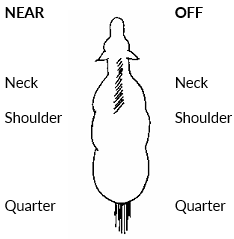 HorsesHorsesHorsesHorsesHorsesHorsesHorsesHorsesHorsesHorsesHorsesHorsesPosition of Brands on cattleNear shoulder	=	NSNear rump, hip or thigh	=	NRHTOff shoulder	=	OSOff rump, hip or thigh	=	ORHTPosition of Brands on cattleNear shoulder	=	NSNear rump, hip or thigh	=	NRHTOff shoulder	=	OSOff rump, hip or thigh	=	ORHTPosition of Brands on cattleNear shoulder	=	NSNear rump, hip or thigh	=	NRHTOff shoulder	=	OSOff rump, hip or thigh	=	ORHTPosition of Brands on cattleNear shoulder	=	NSNear rump, hip or thigh	=	NRHTOff shoulder	=	OSOff rump, hip or thigh	=	ORHTPosition of Brands on cattleNear shoulder	=	NSNear rump, hip or thigh	=	NRHTOff shoulder	=	OSOff rump, hip or thigh	=	ORHTPosition of Brands on cattleNear shoulder	=	NSNear rump, hip or thigh	=	NRHTOff shoulder	=	OSOff rump, hip or thigh	=	ORHTPosition of Brands on cattleNear shoulder	=	NSNear rump, hip or thigh	=	NRHTOff shoulder	=	OSOff rump, hip or thigh	=	ORHTPosition of Brands on cattleNear shoulder	=	NSNear rump, hip or thigh	=	NRHTOff shoulder	=	OSOff rump, hip or thigh	=	ORHTPosition of Brands on cattleNear shoulder	=	NSNear rump, hip or thigh	=	NRHTOff shoulder	=	OSOff rump, hip or thigh	=	ORHTPosition of Brands on cattleNear shoulder	=	NSNear rump, hip or thigh	=	NRHTOff shoulder	=	OSOff rump, hip or thigh	=	ORHTPosition of Brands on cattleNear shoulder	=	NSNear rump, hip or thigh	=	NRHTOff shoulder	=	OSOff rump, hip or thigh	=	ORHTPosition of Brands on cattleNear shoulder	=	NSNear rump, hip or thigh	=	NRHTOff shoulder	=	OSOff rump, hip or thigh	=	ORHTCattle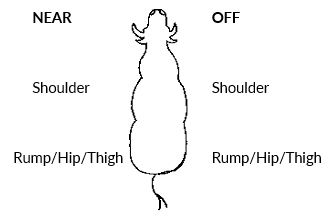 CattleCattleCattleCattleCattleCattleCattleCattleCattleCattleCattleCattleEnd of formEnd of formEnd of formEnd of formEnd of formEnd of formEnd of formEnd of formEnd of formEnd of formEnd of formEnd of formEnd of formEnd of formEnd of formEnd of formEnd of formEnd of formEnd of formEnd of formEnd of formEnd of formEnd of formEnd of formEnd of form